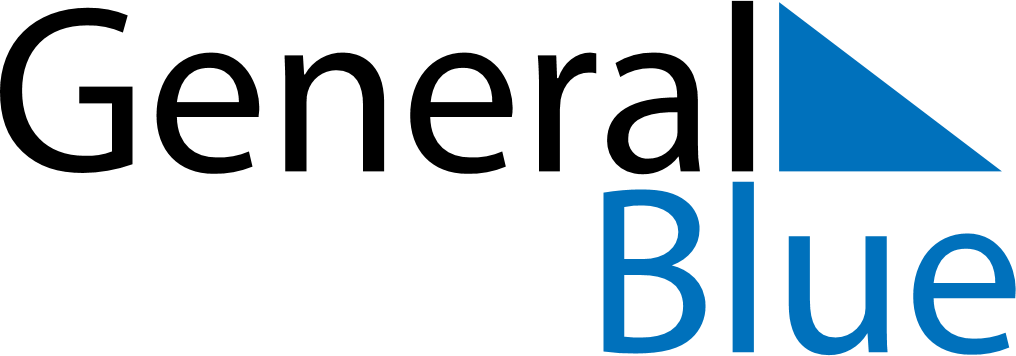 June 2019June 2019June 2019June 2019June 2019June 2019Dominican RepublicDominican RepublicDominican RepublicDominican RepublicDominican RepublicDominican RepublicSundayMondayTuesdayWednesdayThursdayFridaySaturday12345678910111213141516171819202122Corpus Christi2324252627282930NOTES